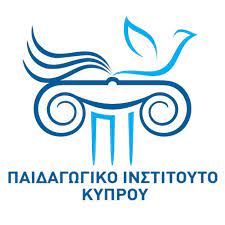 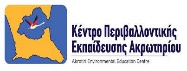 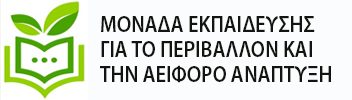 Δήλωση συμμετοχής στα βιωματικά εργαστήρια με θέμα: «Οι υγρότοποι Ακρωτηρίου και η σημασία τους»Εορτασμός Παγκόσμιας Ημέρας Υγροτόπων 20234 Φεβρουαρίου (Σάββατο)10:00πμ-1:00μμΚέντρο Περιβαλλοντικής Εκπαίδευσης Κοινότητας ΑκρωτηρίουΣημείωση:  Για το εργαστήρι συλλογής των ασπόνδυλων οργανισμών του νερού είναι απαραίτητη η χρήση αδιάβροχων μποτών (γαλότσες). Σε περίπτωση που δεν διαθέτετε δικές σας γαλότσες υπάρχει η δυνατότητα μετά από τηλεφωνική συνεννόηση να δανειστείτε από το Κέντρο Περιβαλλοντικής Εκπαίδευσης Ακρωτηρίου .Τα έντυπα συμμετοχής να αποστέλλονται  στην ηλεκτρονική διεύθυνση kpe-akrotiri@schools.ac.cyΚαταληκτική ημερομηνία υποβολής των εντύπων συμμετοχής είναι η 3η Φεβρουαρίου 2022. Στοιχεία συμμετεχόντων/συμμετεχουσών Στοιχεία συμμετεχόντων/συμμετεχουσών Στοιχεία συμμετεχόντων/συμμετεχουσών Τηλέφωνο επικοινωνίαςΗλεκτρονικό ταχυδρομείοΟνόματα Ενηλίκων συνοδών…………………………………………………………….…...........................................................…………………………………………………………….……………………………………………………………Ονόματα  και ηλικίες παιδιών…………………………....................................…………………………………………………………….…………………………………………………………………………………….....................................Ονόματα  και ηλικίες παιδιών…………………………....................................…………………………………………………………….……………………………………………………………………………………..................................... (Σημείωση: Τα εργαστήρια προσφέρονται σε παιδιά 7 ετών και άνω με τη συνοδεία ενήλικα) (Σημείωση: Τα εργαστήρια προσφέρονται σε παιδιά 7 ετών και άνω με τη συνοδεία ενήλικα) (Σημείωση: Τα εργαστήρια προσφέρονται σε παιδιά 7 ετών και άνω με τη συνοδεία ενήλικα)Βάλτε ν σε ποιο/ποια από τα πιο κάτω εργαστήρια ενδιαφέρεστε να συμμετέχετεΒάλτε ν σε ποιο/ποια από τα πιο κάτω εργαστήρια ενδιαφέρεστε να συμμετέχετεΒάλτε ν σε ποιο/ποια από τα πιο κάτω εργαστήρια ενδιαφέρεστε να συμμετέχετε10:00πμ – 11:30πμ11:30πμ – 1μμΕργαστήρι συλλογής και μελέτης ασπόνδυλων οργανισμών του νερού Εργαστήρι μαλακής καλαθοπλεκτικής 